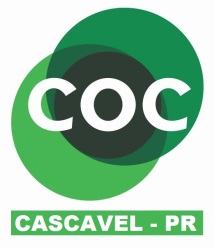 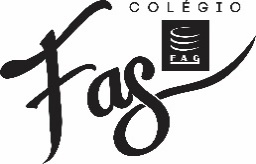 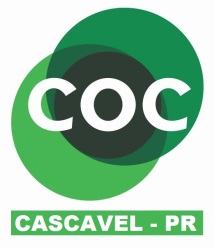 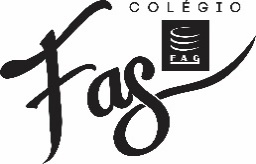 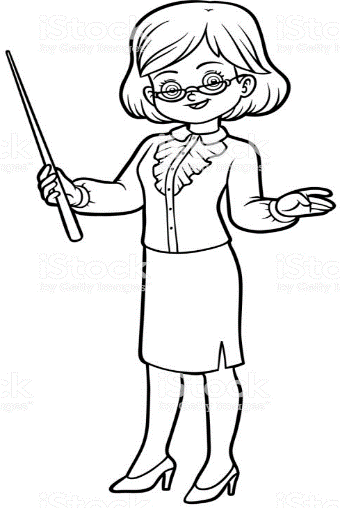 PRODUÇÃO DE TEXTOMural de fotosEscolha algumas fotos ,  descreva sobre os personagens, a data e o lugar em que foram tiradas, a história daquele dia, etc. (faça em uma folha, você não precisa colar a foto na folha).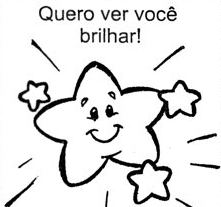 Professora Eva 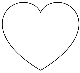 